Scheda di Partecipazione - “Conosco per raccontare” 2019Da far pervenire entro e non oltre mercoledì 20 marzo 2019 all’Associazione Lis Aganis Ecomuseo delle Dolomiti Friulane, Via Maestri del Lavoro, 1 – 33085 Maniago (Pn) tel 0427 764425 – fax 0427 737682 – cell 393 9494762/3 info@ecomuseolisaganis.it – www.ecomuseolisaganis.it  _l_ sottoscritt_ (cognome e nome) ________________________________c.f._____________________nat_ a ______________________________________________ Prov.___________ il ___/___/________ recapito: via __________________________________________________________________n°_______ C.A.P.__________ Località ______________________________________________________Prov._____  Tel. _______/________________ , _______/___________  e-mail: _______________________________ Titolo di studio _________________________________________________________________________ Professione_____________________________________________________________________________Lingue parlate ___________________________________________________________________________ CHIEDE DI PARTECIPARE AGLI INCONTRI DICHIARA inoltre la propria disponibilità per eventuali collaborazioni con Lis Aganis Ecomuseo Regionale delle Dolomiti Friulane per:  □        Apertura/Visite di accompagnamento nelle cellule ecomuseali e/o nei percorsi ecomuseali □ 	       Attività/Laboratori didattici Data e luogo________________________________            	 (firma) _____________________________ In ottemperanza alla Legge 196/03 e Regolamento UE 2016/679, i dati personali acquisiti con la presente scheda verranno trattati in forma cartacea, informatica e telematica dall’Associazione Lis Aganis Ecomuseo delle Dolomiti Friulane esclusivamente a fini interni e non verranno comunicati ad altre società  Data e luogo________________________________            	 (firma) _______________________________ 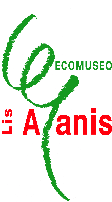 Corso di formazione per operatori ANNO 2019        "Conosco per raccontare"Con il Sostegno: Regione Friuli Venezia Giulia, UTI delle Valli e Dolomiti Friulane, Fondazione FriuliIn collaborazione con: Comuni di Budoia, Caneva, Castelnovo del Friuli, Clauzetto, Frisanco, Maniago, Meduno, Montereale Valcellina, Polcenigo, Sequals, Spilimbergo, Tramonti di Sopra, Tramonti di Sotto, Travesio, Vivaro; Associazioni: Antica Pieve d’Asio, Amatori Mele Antiche, Borgo Creativo, Progetto Il Pellegrin, Culturale Pradis, Gruppo Archeologico Polcenigo, Gruppo Archeologico Archeo 2000, L.A.G.O., Le Arti Tessili, Scuola di Ceramica di Villa Sulis, Circolo culturale Menocchio, Federazione Italiana Cuochi, Pro Valtramontina, SOMSI Lestans; Istituti Comprensivi: Maniago, Montereale Valcellina; Istituto Superiore Il Tagliamento –Spilimbergo; Soprintendenza per i Beni Archeologici FVG, Università degli studi di Udine e Università degli Studi di Trieste, Università degli Studi di Ferrara□ Clauzetto:  sabato 23 marzo, sabato 30 marzo, sabato 6 aprile e sabato 13 aprile 2019autorizzo   non autorizzo